Výkonný výbor okresního fotbalového svazu České Budějovice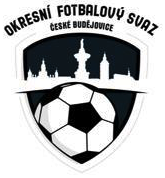 Nám. Přemysla Otakara II č. 33 PSČ 370 21 Tel.: 723 505 600,  e-mail ofs.cb@seznam.cz ________________________________________________________________________________                                     Zápis ze schůze STK č.1 ze dne 11.8.2021                    Přítomni:   Franěk, Šmejkal, Koláček, Ferebauer, Čečka                    Omluveni:  Chalupa, Šafránek, Beneš                 1.  STK provedla kontrolu došlých soupisek k mistrovským utkáním                      1. kola Okresního přeboru a III. třídy mužů, která začínají již tento víkend                      14. + 15.8.2021 .                      Všechny soupisky byly dodány v termínu.                      Soupisky družstev mládeže nutno vložit do IS FAČR nejpozději 3 dny                      před zahájením mistrovských utkání podzimu i jara.                2.   STK schvaluje Smlouvy o sdružených družstvech mládeže :                            OP dorost                      -    Mladé/Černý Dub                            Starší žáci                      -    Nemanice/Úsilné                            OP mladší žáci              -    Nemanice/Úsilné                            OS mladší žáci              -    Nemanice/Úsilné                            OP mladší přípravka   -    Nemanice/Úsilné                3.   STK schvaluje všechny došlé hlášenky na zápasy  – podzim 2021.                4.   STK bere na vědomí přihlášení 6 týmů do poháru OFS :                              -   TJ Sokol Žabovřesky                              -   SK Včelná                              -   FK Borek                              -   SK Jankov B                              -   SK Koloděje nad Lužnicí                              -   TJ Hluboká nad Vltavou B                     Nejvýše nasazenými týmy jsou FK Borek a TJ Hluboká nad Vltavou B,                     kteří nastoupí až do semifinále a budou hrát svá pohárová utkání na jaře.                     1. čtvrtfinále    Žabovřesky – Jankov B                     2. čtvrtfinále    Koloděje n. L. – Včelná                     Pokud se kluby nedohodnou na jiném termínu utkání, budou zápasy                      čtvrtfinále sehrány  dne 28.9.2021 se začátkem v 15.30 hodin.               5.   STK upozorňuje :                         -  dle Soutěžní řádu musí mít vedoucí družstev k dispozici                            na mistrovské zápasy tzv. Listinu hráčů = výpis hráčů členského klubu                           z centrální evidence FAČR v písemné podobě                        -  každý hráč je povinen mít aktuální zdravotní prohlídku, která nesmí být starší                           než 1 rok. U hráčů mladších 18 let má tuto povinnost jejich zákonný zástupce                       -   vedoucí družstva, který zkontroluje všechny příslušníky svého družstva                           účastnící se utkání, tak jejich bezinfekčnost před zahájením utkání potvrdí                           rozhodčímu do zápisu o utkání            Zapsal  :  Miroslav Šmejkal            Schválil  :  Karel Franěk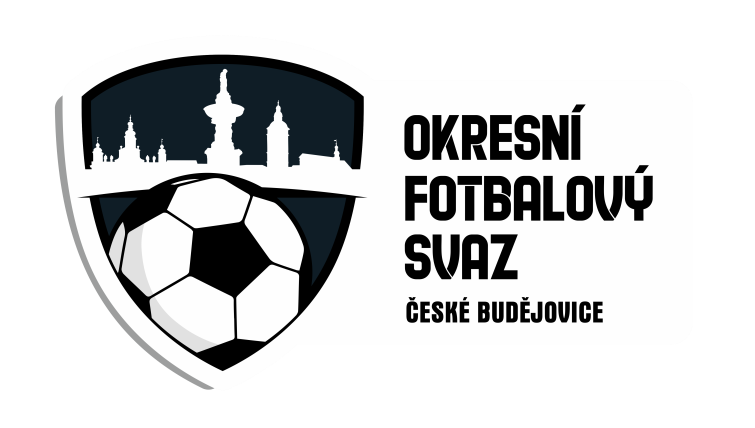 